Отправка ФЭС с машиночитаемой доверенностью (МЧД)Для отправки сформированных сообщений с МЧД необходимо перейти в меню РФМ. Личный кабинет и выбрать Сообщения и отчеты → Отправить сообщение с МЧД: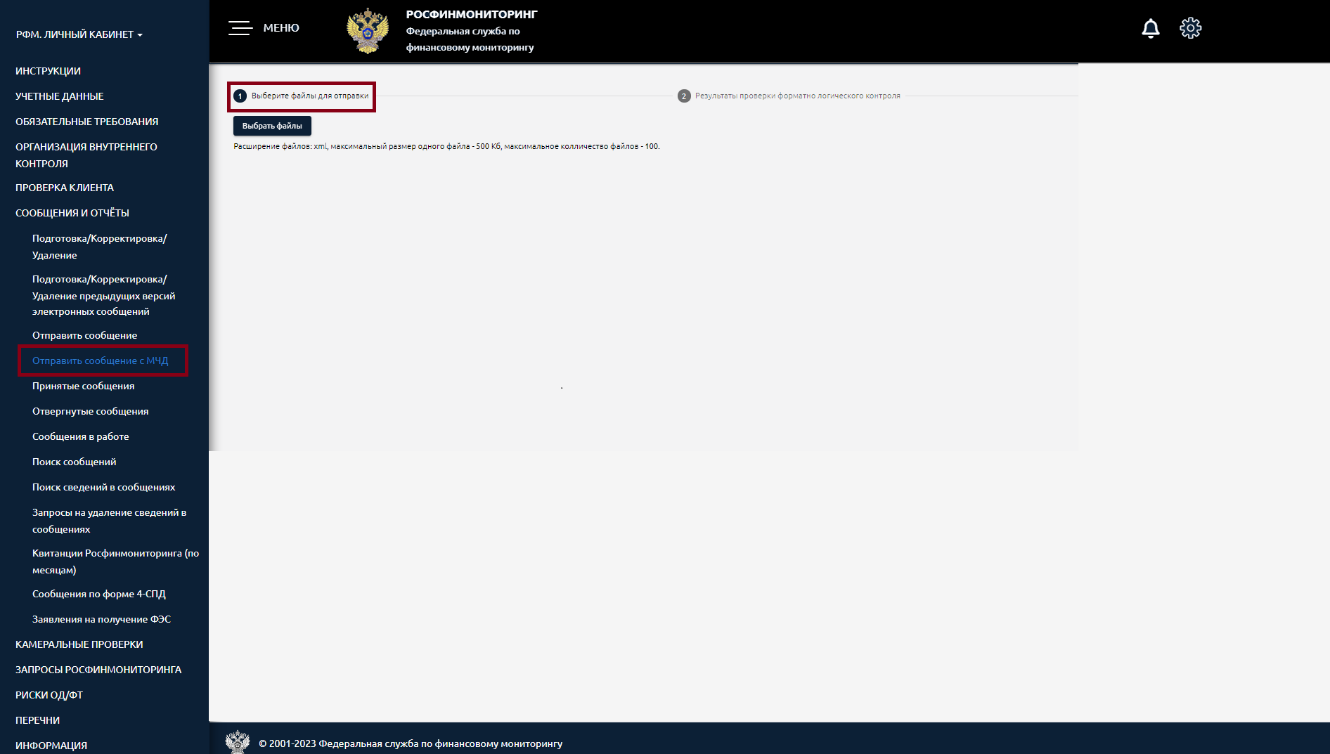 Далее нажмите кнопку Выбрать файлы, на экране появится диалоговое окно для выбора файлов на рабочей станции пользователя.После выбора файлов и подтверждения прикрепления на экране отобразятся результаты проверки ФЛК: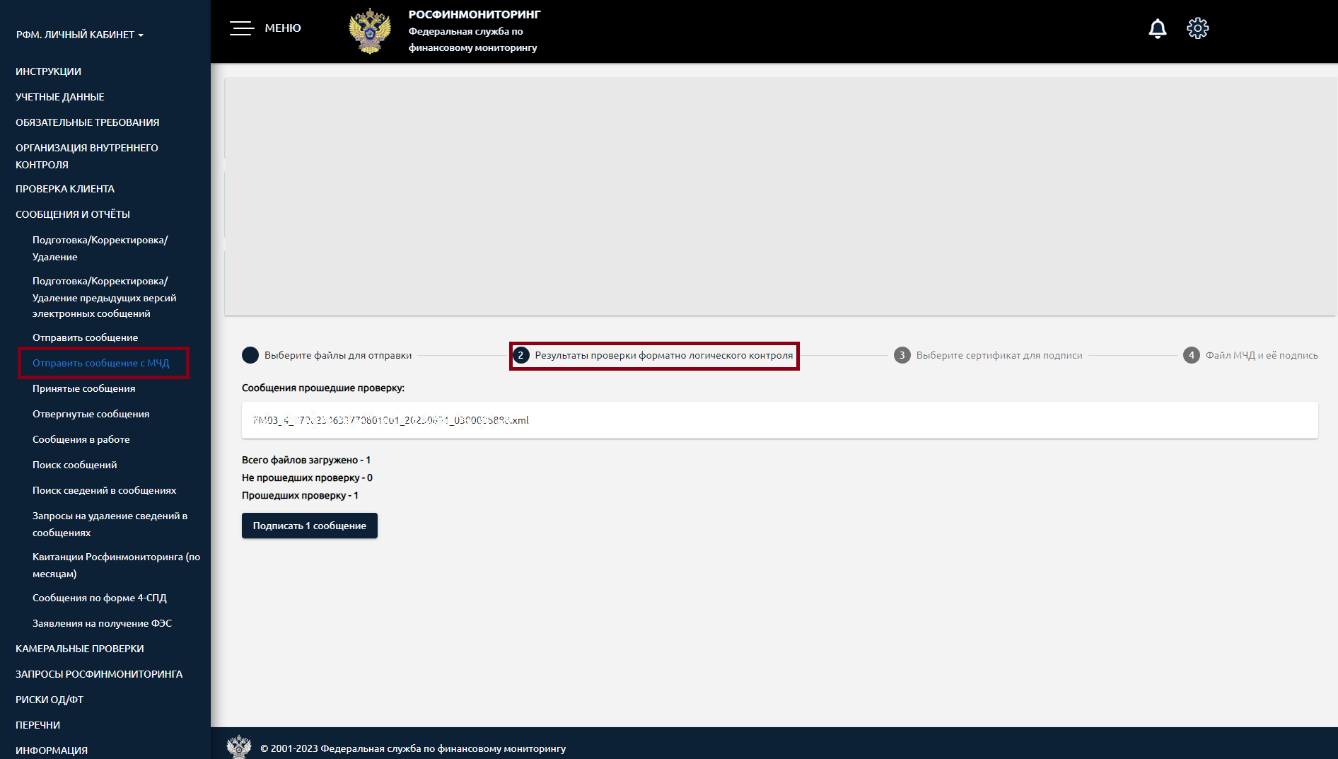 Далее необходимо нажать кнопку Подписать сообщение (если в списке ФЭС на отправку есть сообщения с ошибкой, пользователю следует очистить полностью загруженные ФЭС и подгрузить их снова после исправления некорректного).В результате отобразится список сертификатов для подписи. Выберите нужный сертификат и нажмите кнопку Далее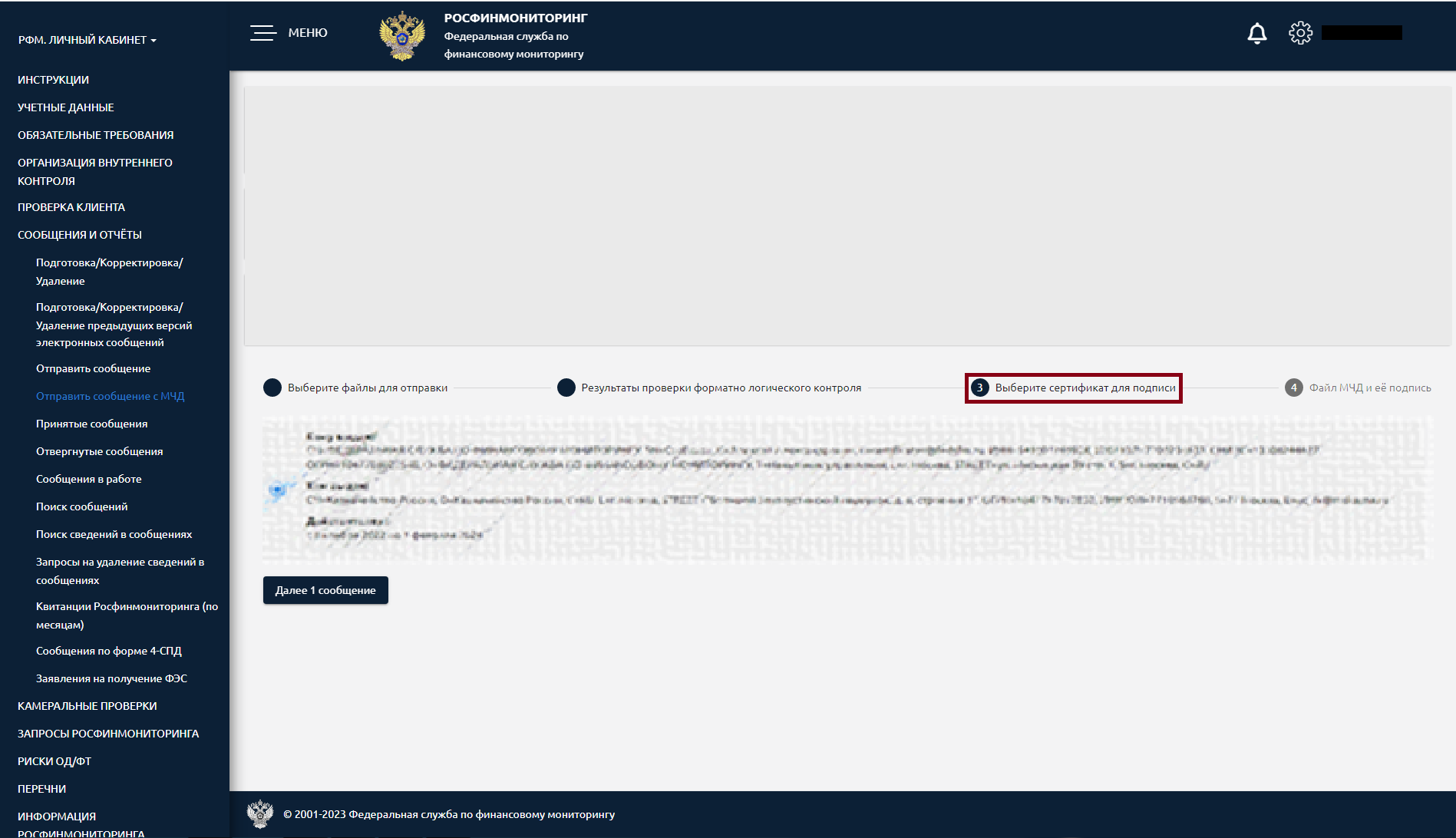 В случае, если при подписании ФЭС необходимо приложить МЧД, нажмите кнопку Приложить файл МЧД и ее подпись 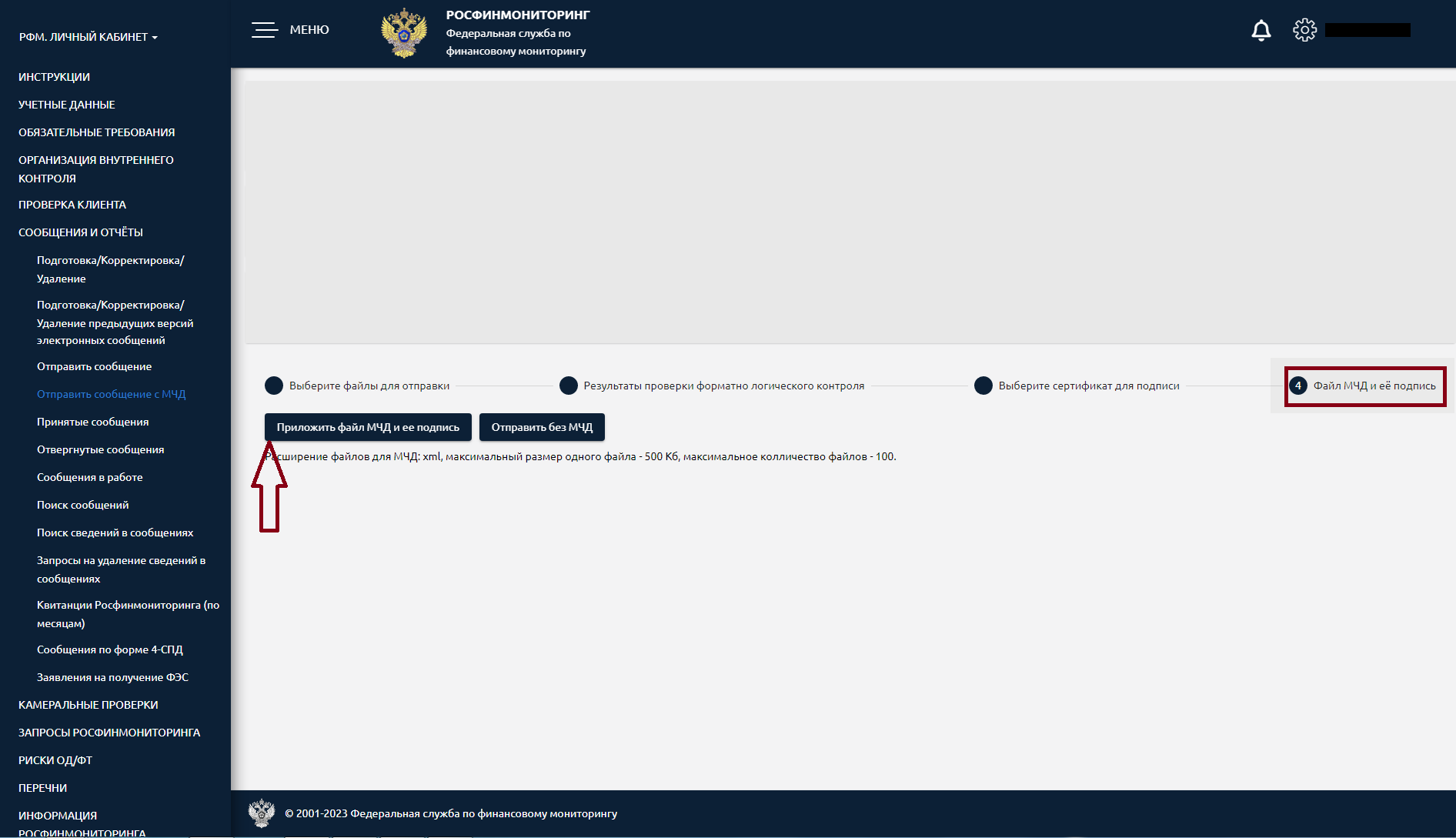 На экране появится диалоговое окно для выбора файла(ов) с рабочей станции пользователя. Сначала прикрепляется файл МЧД в формате единой формы доверенности в электронной форме в машиночитаемом виде, утвержденном приказом Минцифры России (.xml)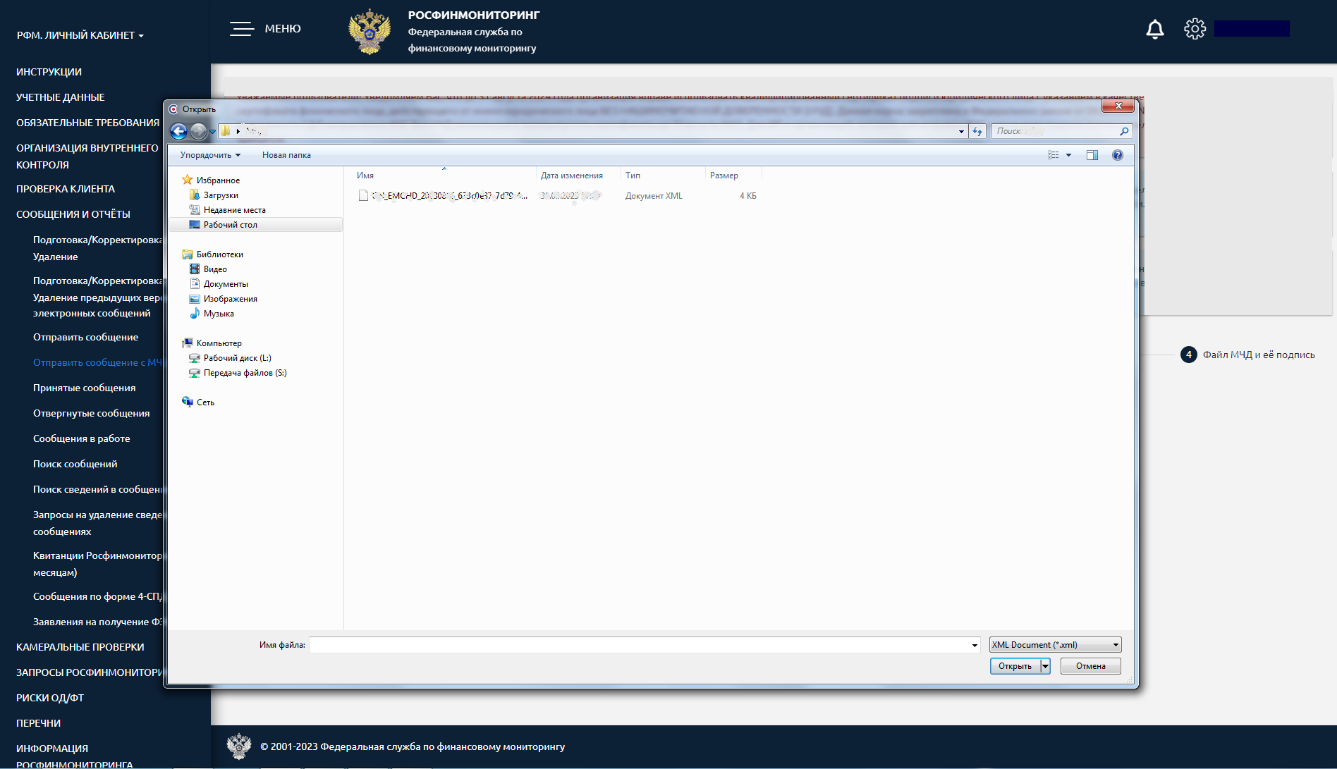 Далее в автоматически открывшейся форме необходимо выбрать файл подписи к МЧД (.sig, .sign)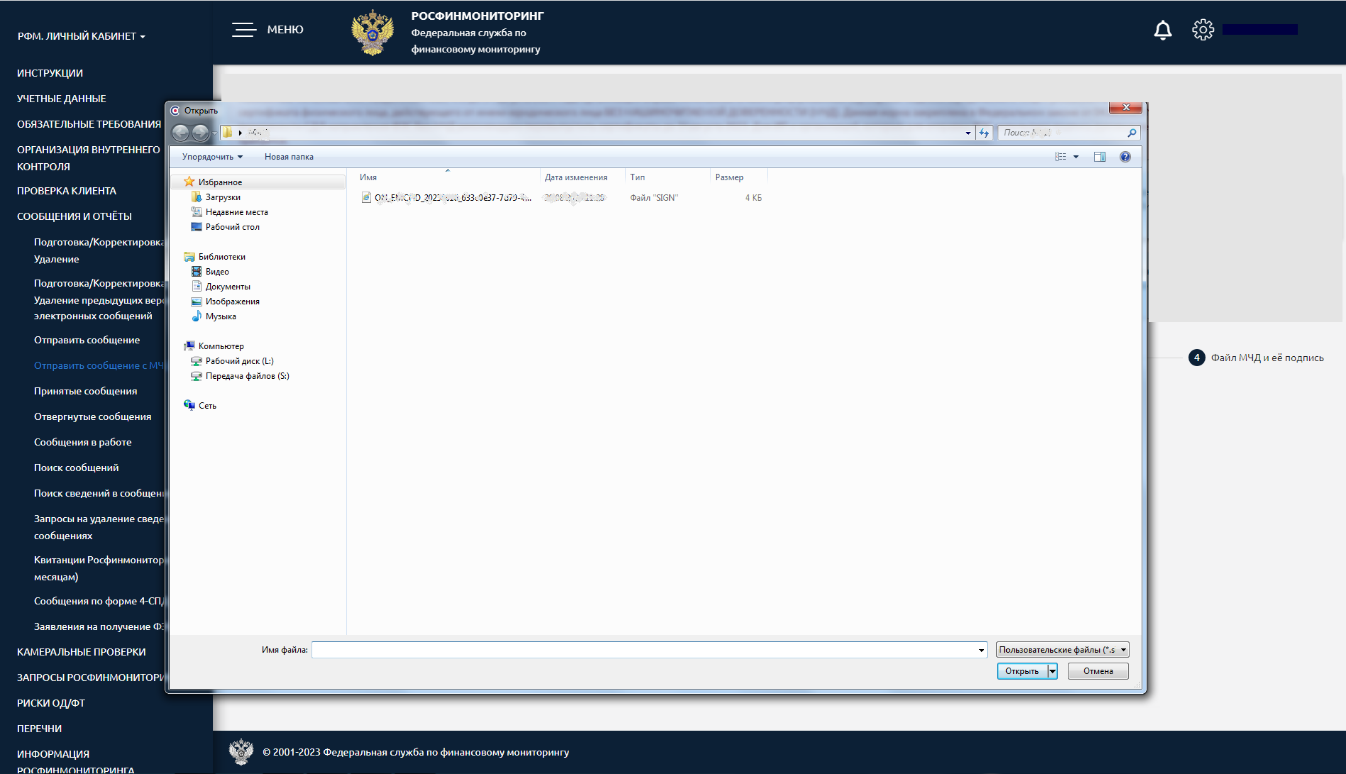 После успешной отправки сообщения отобразится соответствующее уведомление: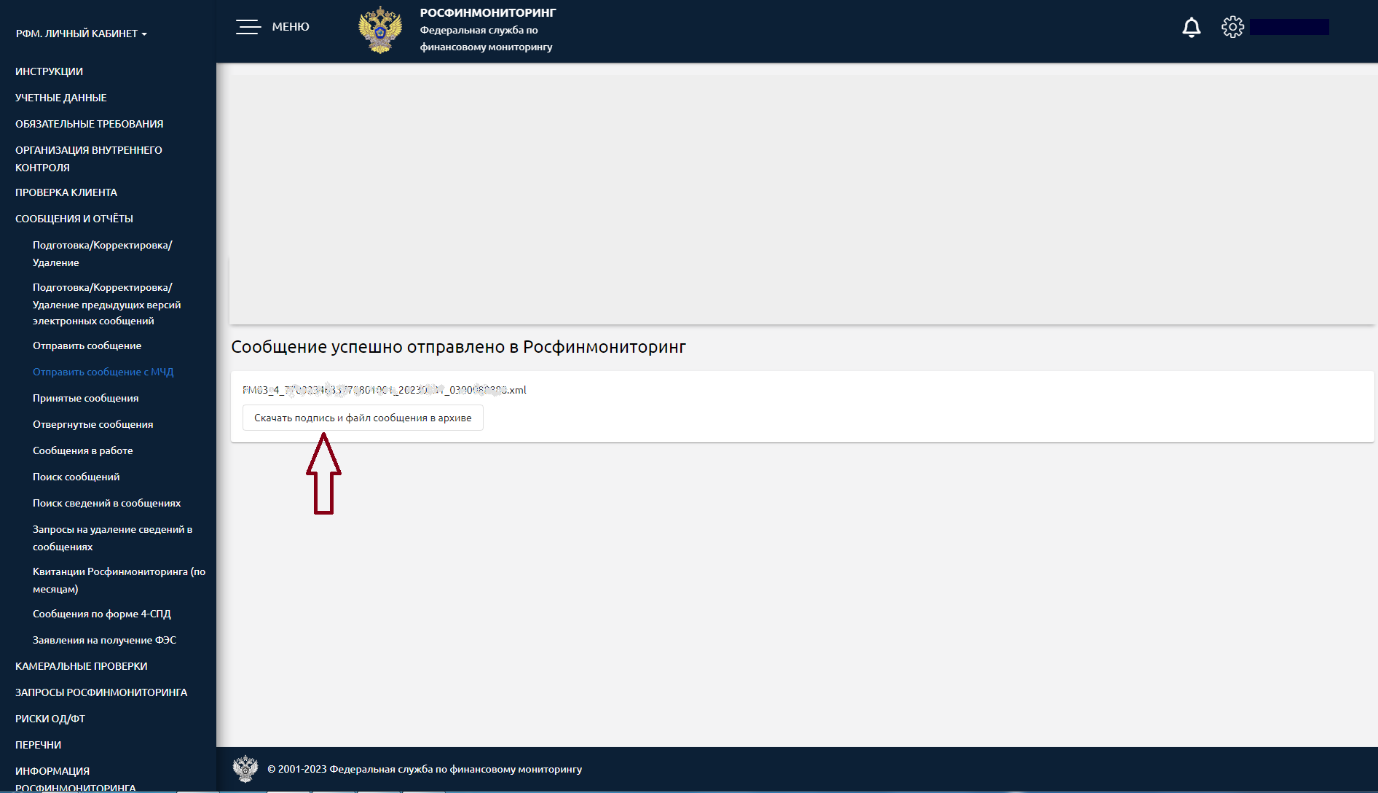 Далее необходимо нажать кнопку Скачать подпись и файл сообщения в архиве и сохранить на рабочей станции пользователя.